Antragstellung Antragstellung für Netzanschlüsse  (Mittelspannung) (vom Kunden auszufüllen) Antragstellung für Netzanschlüsse  (Mittelspannung) (vom Kunden auszufüllen) Antragstellung für Netzanschlüsse  (Mittelspannung) (vom Kunden auszufüllen) Antragstellung für Netzanschlüsse  (Mittelspannung) (vom Kunden auszufüllen) Antragstellung für Netzanschlüsse  (Mittelspannung) (vom Kunden auszufüllen) Antragstellung für Netzanschlüsse  (Mittelspannung) (vom Kunden auszufüllen) Antragstellung für Netzanschlüsse  (Mittelspannung) (vom Kunden auszufüllen)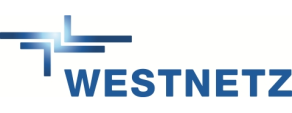  AnlagenanschriftStationsname / Feld-Nr. / Lieferstelle: Stationsname / Feld-Nr. / Lieferstelle: Stationsname / Feld-Nr. / Lieferstelle: Stationsname / Feld-Nr. / Lieferstelle: Stationsname / Feld-Nr. / Lieferstelle: Stationsname / Feld-Nr. / Lieferstelle: Stationsname / Feld-Nr. / Lieferstelle: Stationsname / Feld-Nr. / Lieferstelle: Stationsname / Feld-Nr. / Lieferstelle:  AnlagenanschriftStraße, Hausnr.:Straße, Hausnr.:Straße, Hausnr.:Straße, Hausnr.:Straße, Hausnr.:Straße, Hausnr.:Straße, Hausnr.:Straße, Hausnr.:Straße, Hausnr.: AnlagenanschriftPLZ, Ort: PLZ, Ort: PLZ, Ort: PLZ, Ort: PLZ, Ort: PLZ, Ort: PLZ, Ort: PLZ, Ort: PLZ, Ort:  Anschlussnehmer  (Eigentümer)Firma: Firma: Firma: Firma: Firma: Firma: Firma: Firma: Firma:  Anschlussnehmer  (Eigentümer)Vorname, Name:  Vorname, Name:  Vorname, Name:  Vorname, Name:  Vorname, Name:  Vorname, Name:  Vorname, Name:  Vorname, Name:  Vorname, Name:   Anschlussnehmer  (Eigentümer)Straße, Hausnr.: Straße, Hausnr.: Straße, Hausnr.: Straße, Hausnr.: Straße, Hausnr.: Straße, Hausnr.: Straße, Hausnr.: Straße, Hausnr.: Straße, Hausnr.:  Anschlussnehmer  (Eigentümer)PLZ, Ort:  PLZ, Ort:  PLZ, Ort:  PLZ, Ort:  PLZ, Ort:  PLZ, Ort:  PLZ, Ort:  PLZ, Ort:  PLZ, Ort:   Anschlussnehmer  (Eigentümer)Postfach: Postfach: Postfach: Telefon: Telefon: Telefon: Telefon: Fax: Fax:  Anschlussnehmer  (Eigentümer)E-Mail Adresse:  E-Mail Adresse:  E-Mail Adresse:  E-Mail Adresse:  E-Mail Adresse:  E-Mail Adresse:  E-Mail Adresse:  E-Mail Adresse:  E-Mail Adresse:   Anlagenerrichter  (Elektrofachbetrieb)Firma: Firma: Firma: Firma: Firma: Firma: Firma: Firma: Firma:  Anlagenerrichter  (Elektrofachbetrieb)PLZ. Ort: PLZ. Ort: PLZ. Ort: PLZ. Ort: PLZ. Ort: PLZ. Ort: PLZ. Ort: PLZ. Ort: PLZ. Ort:  Anlagenerrichter  (Elektrofachbetrieb)E-Mail Adresse: E-Mail Adresse: E-Mail Adresse: E-Mail Adresse: E-Mail Adresse: E-Mail Adresse: E-Mail Adresse: E-Mail Adresse: E-Mail Adresse:  Anlagenerrichter  (Elektrofachbetrieb)Telefon:  Telefon:  Telefon:  Telefon:  Telefon:  Telefon:  Telefon:  Telefon:  Telefon:   Anlagenart  Neuerrichtung  Neuerrichtung  Neuerrichtung  Neuerrichtung  Neuerrichtung  Erweiterung  Erweiterung  Erweiterung  Rückbau Örtliche Lage des zu versorgenden Grundstücks (Plan im Maßstab mindestens 1:1.000) mit Vorschlägen zu möglichen Stationsstandorten vorhanden ? Örtliche Lage des zu versorgenden Grundstücks (Plan im Maßstab mindestens 1:1.000) mit Vorschlägen zu möglichen Stationsstandorten vorhanden ? Örtliche Lage des zu versorgenden Grundstücks (Plan im Maßstab mindestens 1:1.000) mit Vorschlägen zu möglichen Stationsstandorten vorhanden ? Örtliche Lage des zu versorgenden Grundstücks (Plan im Maßstab mindestens 1:1.000) mit Vorschlägen zu möglichen Stationsstandorten vorhanden ? Örtliche Lage des zu versorgenden Grundstücks (Plan im Maßstab mindestens 1:1.000) mit Vorschlägen zu möglichen Stationsstandorten vorhanden ? Örtliche Lage des zu versorgenden Grundstücks (Plan im Maßstab mindestens 1:1.000) mit Vorschlägen zu möglichen Stationsstandorten vorhanden ? Örtliche Lage des zu versorgenden Grundstücks (Plan im Maßstab mindestens 1:1.000) mit Vorschlägen zu möglichen Stationsstandorten vorhanden ? Örtliche Lage des zu versorgenden Grundstücks (Plan im Maßstab mindestens 1:1.000) mit Vorschlägen zu möglichen Stationsstandorten vorhanden ? Örtliche Lage des zu versorgenden Grundstücks (Plan im Maßstab mindestens 1:1.000) mit Vorschlägen zu möglichen Stationsstandorten vorhanden ?  ja    nein Voraussichtlicher Leistungsbedarf Voraussichtlicher Leistungsbedarf Voraussichtlicher Leistungsbedarf Voraussichtlicher Leistungsbedarf Voraussichtlicher Leistungsbedarf Voraussichtlicher Leistungsbedarf Voraussichtlicher Leistungsbedarf Voraussichtlicher Leistungsbedarf Voraussichtlicher Leistungsbedarf  kVA Baustrombedarf Baustrombedarf Baustrombedarf  nein     nein    wenn ja: Leistung  kVA wenn ja: Leistung  kVA wenn ja: Leistung  kVA wenn ja: Leistung  kVAab wann  Datenblatt zur Beurteilung von Netzrückwirkungen ausgefüllt (s. Anhang D.2) Datenblatt zur Beurteilung von Netzrückwirkungen ausgefüllt (s. Anhang D.2) Datenblatt zur Beurteilung von Netzrückwirkungen ausgefüllt (s. Anhang D.2) Datenblatt zur Beurteilung von Netzrückwirkungen ausgefüllt (s. Anhang D.2) Datenblatt zur Beurteilung von Netzrückwirkungen ausgefüllt (s. Anhang D.2) Datenblatt zur Beurteilung von Netzrückwirkungen ausgefüllt (s. Anhang D.2) Datenblatt zur Beurteilung von Netzrückwirkungen ausgefüllt (s. Anhang D.2) Datenblatt zur Beurteilung von Netzrückwirkungen ausgefüllt (s. Anhang D.2) Datenblatt zur Beurteilung von Netzrückwirkungen ausgefüllt (s. Anhang D.2)  ja    nein Zeitlicher Bauablaufplan vorhanden (bitte beifügen) Zeitlicher Bauablaufplan vorhanden (bitte beifügen) Zeitlicher Bauablaufplan vorhanden (bitte beifügen) Zeitlicher Bauablaufplan vorhanden (bitte beifügen) Zeitlicher Bauablaufplan vorhanden (bitte beifügen) Zeitlicher Bauablaufplan vorhanden (bitte beifügen) Zeitlicher Bauablaufplan vorhanden (bitte beifügen) Zeitlicher Bauablaufplan vorhanden (bitte beifügen) Zeitlicher Bauablaufplan vorhanden (bitte beifügen)  ja    nein Geplanter Inbetriebsetzungstermin Geplanter Inbetriebsetzungstermin Geplanter Inbetriebsetzungstermin Geplanter Inbetriebsetzungstermin Geplanter Inbetriebsetzungstermin Geplanter Inbetriebsetzungstermin Geplanter Inbetriebsetzungstermin Geplanter Inbetriebsetzungstermin Geplanter InbetriebsetzungsterminOrt, DatumOrt, Datum______________________________________________Unterschrift des Anschlussnehmers______________________________________________Unterschrift des Anschlussnehmers______________________________________________Unterschrift des Anschlussnehmers______________________________________________Unterschrift des Anschlussnehmers______________________________________________Unterschrift des Anschlussnehmers______________________________________________Unterschrift des Anschlussnehmers______________________________________________Unterschrift des Anschlussnehmers______________________________________________Unterschrift des Anschlussnehmers